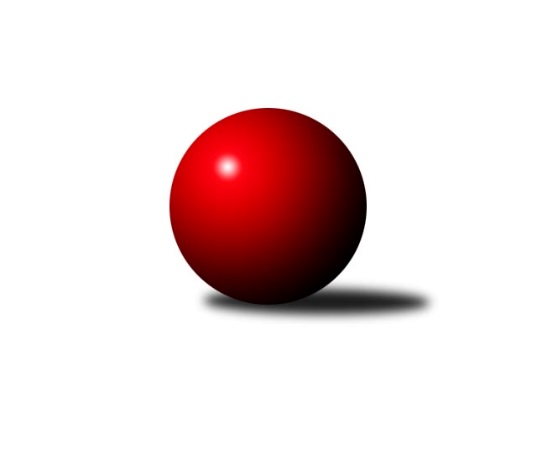 Č.13Ročník 2023/2024	3.2.2024Nejlepšího výkonu v tomto kole: 3320 dosáhlo družstvo: SK Žižkov Praha2. KLZ A 2023/2024Výsledky 13. kolaSouhrnný přehled výsledků:SK Žižkov Praha	- TJ Bižuterie Jablonec nad Nisou	7:1	3320:3085	15.0:9.0	3.2.KK Jiří Poděbrady	- Kuželky Aš	7:1	3249:3146	13.5:10.5	3.2.KK Konstruktiva Praha 	- KK Kosmonosy 	7:1	3236:3042	18.0:6.0	3.2.Tabulka družstev:	1.	SK Žižkov Praha	11	10	1	0	71.0 : 17.0 	171.5 : 92.5 	 3257	21	2.	KK Konstruktiva Praha	12	9	0	3	66.0 : 30.0 	180.5 : 107.5 	 3249	18	3.	SKK Rokycany	11	7	1	3	57.0 : 31.0 	151.0 : 113.0 	 3278	15	4.	KK Jiří Poděbrady	10	4	0	6	31.0 : 49.0 	100.5 : 139.5 	 3098	8	5.	KK Kosmonosy	11	3	0	8	32.0 : 56.0 	118.5 : 145.5 	 3122	6	6.	TJ Bižuterie Jablonec nad Nisou	10	2	1	7	23.0 : 57.0 	96.5 : 143.5 	 3034	5	7.	Kuželky Aš	11	1	1	9	24.0 : 64.0 	93.5 : 170.5 	 3014	3Podrobné výsledky kola:	 SK Žižkov Praha	3320	7:1	3085	TJ Bižuterie Jablonec nad Nisou	Hedvika Mizerová	124 	 142 	 121 	129	516 	 3:1 	 499 	 123	128 	 116	132	Lenka Stejskalová	Lucie Řehánková	126 	 129 	 141 	138	534 	 0:4 	 623 	 147	169 	 145	162	Olga Petráčková	Kateřina Katzová	143 	 136 	 145 	163	587 	 4:0 	 423 	 109	107 	 111	96	Zdeňka Kvapilová	Lenka Boštická	148 	 143 	 144 	115	550 	 3:1 	 459 	 115	110 	 104	130	Jana Gembecová	Blanka Mašková	131 	 133 	 164 	145	573 	 3:1 	 539 	 126	147 	 124	142	Jana Florianová	Blanka Mizerová	154 	 145 	 134 	127	560 	 2:2 	 542 	 147	116 	 140	139	Iveta Seifertová st.rozhodčí: Michal TruksaNejlepší výkon utkání: 623 - Olga Petráčková	 KK Jiří Poděbrady	3249	7:1	3146	Kuželky Aš	Michaela Moravcová	120 	 136 	 129 	143	528 	 2.5:1.5 	 522 	 158	108 	 129	127	Andrea Ječmenová	Lenka Honzíková	144 	 145 	 133 	124	546 	 2:2 	 540 	 113	119 	 148	160	Marie Hertel	Dita Kotorová	112 	 138 	 132 	123	505 	 0:4 	 567 	 157	142 	 133	135	Dagmar Jedličková	Jana Takáčová	111 	 130 	 153 	132	526 	 2:2 	 520 	 120	132 	 138	130	Ivona Mašková	Zdeňka Dejdová	152 	 144 	 135 	159	590 	 4:0 	 469 	 139	105 	 118	107	Klára Egererová	Magdaléna Moravcová	141 	 128 	 148 	137	554 	 3:1 	 528 	 121	122 	 140	145	Martina Pospíšilovározhodčí: Jiří MiláčekNejlepší výkon utkání: 590 - Zdeňka Dejdová	 KK Konstruktiva Praha 	3236	7:1	3042	KK Kosmonosy 	Marie Chlumská	133 	 142 	 137 	117	529 	 3:1 	 502 	 127	115 	 118	142	Hana Mlejnková	Petra Najmanová	128 	 131 	 138 	134	531 	 2:2 	 546 	 142	144 	 129	131	Karolína Kovaříková	Tereza Chlumská	131 	 128 	 118 	131	508 	 3:1 	 500 	 116	117 	 137	130	Tereza Votočková	Hana Kovářová	143 	 147 	 141 	135	566 	 4:0 	 508 	 130	117 	 130	131	Tereza Nováková *1	Naděžda Novotná	134 	 166 	 137 	135	572 	 4:0 	 484 	 109	126 	 119	130	Lucie Dlouhá	Jana Čiháková	150 	 146 	 109 	125	530 	 2:2 	 502 	 122	117 	 114	149	Jana Burockovározhodčí: Pavel Kasalstřídání: *1 od 81. hodu Pavlína ŘíhováNejlepší výkon utkání: 572 - Naděžda NovotnáPořadí jednotlivců:	jméno hráče	družstvo	celkem	plné	dorážka	chyby	poměr kuž.	Maximum	1.	Lenka Boštická 	SK Žižkov Praha	563.90	370.2	193.7	3.6	5/6	(598)	2.	Blanka Mizerová 	SK Žižkov Praha	560.23	370.8	189.5	3.4	6/6	(595)	3.	Lucie Vrbatová 	SKK Rokycany	559.93	368.7	191.3	4.4	6/6	(598)	4.	Olga Petráčková 	TJ Bižuterie Jablonec nad Nisou	556.38	371.7	184.7	5.7	7/7	(623)	5.	Zdeňka Dejdová 	KK Jiří Poděbrady	556.15	376.0	180.2	5.9	4/5	(598)	6.	Lada Hessová 	SKK Rokycany	551.50	365.3	186.2	5.6	6/6	(594)	7.	Daniela Pochylová 	SKK Rokycany	550.47	368.9	181.5	4.8	6/6	(570)	8.	Monika Kalousová 	SKK Rokycany	549.90	373.4	176.5	5.2	5/6	(575)	9.	Jana Čiháková 	KK Konstruktiva Praha 	549.13	372.7	176.4	5.9	6/7	(603)	10.	Hana Kovářová 	KK Konstruktiva Praha 	548.71	364.7	184.0	5.1	7/7	(596)	11.	Marie Chlumská 	KK Konstruktiva Praha 	548.69	376.2	172.5	8.9	6/7	(607)	12.	Blanka Mašková 	SK Žižkov Praha	548.53	368.7	179.8	5.3	6/6	(573)	13.	Lucie Řehánková 	SK Žižkov Praha	546.69	367.8	178.9	5.3	6/6	(582)	14.	Lenka Findejsová 	SKK Rokycany	545.78	366.4	179.3	7.2	6/6	(579)	15.	Martina Starecki 	KK Konstruktiva Praha 	544.67	368.4	176.2	5.2	7/7	(575)	16.	Jana Florianová 	TJ Bižuterie Jablonec nad Nisou	544.18	370.6	173.6	4.2	7/7	(589)	17.	Karolína Kovaříková 	KK Kosmonosy 	539.63	361.8	177.8	5.3	6/7	(565)	18.	Jana Bínová 	KK Kosmonosy 	538.83	365.2	173.7	6.0	6/7	(560)	19.	Tereza Chlumská 	KK Konstruktiva Praha 	538.17	364.9	173.3	7.0	6/7	(565)	20.	Hedvika Mizerová 	SK Žižkov Praha	535.73	368.0	167.7	6.5	6/6	(600)	21.	Alice Tauerová 	SKK Rokycany	534.70	366.4	168.3	6.6	5/6	(569)	22.	Jana Burocková 	KK Kosmonosy 	533.00	360.0	173.0	6.4	5/7	(569)	23.	Martina Pospíšilová 	Kuželky Aš	532.91	362.8	170.1	7.2	7/7	(585)	24.	Ivona Mašková 	Kuželky Aš	528.07	364.7	163.4	8.3	7/7	(579)	25.	Petra Najmanová 	KK Konstruktiva Praha 	522.46	365.0	157.5	8.2	6/7	(548)	26.	Jana Takáčová 	KK Jiří Poděbrady	514.33	361.3	153.1	9.3	5/5	(561)	27.	Lenka Honzíková 	KK Jiří Poděbrady	514.05	360.2	153.9	9.0	4/5	(546)	28.	Lucie Dlouhá 	KK Kosmonosy 	511.80	344.5	167.4	8.6	5/7	(560)	29.	Magdaléna Moravcová 	KK Jiří Poděbrady	510.33	357.3	153.0	9.8	5/5	(554)	30.	Lenka Stejskalová 	TJ Bižuterie Jablonec nad Nisou	509.00	357.6	151.4	9.3	6/7	(539)	31.	Iveta Seifertová  st.	TJ Bižuterie Jablonec nad Nisou	506.52	354.7	151.8	11.2	7/7	(551)	32.	Marie Hertel 	Kuželky Aš	505.77	358.3	147.5	12.6	7/7	(545)	33.	Kristýna Repčíková 	Kuželky Aš	485.20	340.1	145.1	13.6	5/7	(516)	34.	Veronika Fajtová 	Kuželky Aš	484.20	340.0	144.2	10.6	6/7	(508)	35.	Jana Gembecová 	TJ Bižuterie Jablonec nad Nisou	461.79	326.5	135.3	17.0	6/7	(526)	36.	Miroslava Utikalová 	Kuželky Aš	460.60	325.2	135.4	16.0	5/7	(481)	37.	Zdeňka Kvapilová 	TJ Bižuterie Jablonec nad Nisou	453.89	332.7	121.2	17.6	7/7	(486)		Dagmar Jedličková 	Kuželky Aš	560.50	384.5	176.0	8.0	2/7	(567)		Edita Koblížková 	KK Konstruktiva Praha 	559.00	374.0	185.0	6.0	1/7	(559)		Zuzana Holcmanová 	KK Jiří Poděbrady	558.00	385.0	173.0	10.0	1/5	(558)		Markéta Kopčíková 	Kuželky Aš	544.50	376.5	168.0	8.0	1/7	(554)		Naděžda Novotná 	KK Konstruktiva Praha 	541.40	357.5	183.9	3.9	3/7	(572)		Pavlína Říhová 	KK Kosmonosy 	540.25	358.5	181.8	5.5	2/7	(569)		Emilie Somolíková 	KK Konstruktiva Praha 	539.00	377.0	162.0	6.0	1/7	(539)		Anna Sailerová 	SK Žižkov Praha	538.00	364.0	174.0	10.0	1/6	(538)		Eva Václavková 	KK Konstruktiva Praha 	537.00	358.0	179.0	7.0	1/7	(537)		Kateřina Katzová 	SK Žižkov Praha	535.44	370.2	165.2	7.1	3/6	(587)		Hana Dragounová 	SK Žižkov Praha	533.00	349.0	184.0	7.0	1/6	(533)		Michaela Košnarová 	KK Jiří Poděbrady	531.00	362.5	168.5	7.0	2/5	(536)		Nikola Sobíšková 	KK Kosmonosy 	530.33	367.5	162.8	4.8	3/7	(563)		Michaela Moravcová 	KK Jiří Poděbrady	527.33	371.4	155.9	11.4	3/5	(549)		Tereza Votočková 	KK Kosmonosy 	522.00	368.5	153.5	7.8	2/7	(546)		Tereza Nováková 	KK Kosmonosy 	515.60	346.7	169.0	7.4	4/7	(581)		Kateřina Holubová 	KK Kosmonosy 	510.78	353.7	157.1	9.3	3/7	(550)		Dita Kotorová 	KK Jiří Poděbrady	509.17	364.2	145.0	10.2	3/5	(534)		Barbora Králová 	SK Žižkov Praha	507.00	358.0	149.0	15.0	1/6	(507)		Eva Kotalová 	SKK Rokycany	506.75	353.8	153.0	8.8	2/6	(532)		Andrea Ječmenová 	Kuželky Aš	506.50	349.0	157.5	11.5	2/7	(522)		Lada Tichá 	KK Jiří Poděbrady	505.75	355.3	150.5	10.0	2/5	(532)		Vlasta Kohoutová 	KK Jiří Poděbrady	505.75	357.5	148.3	13.0	2/5	(542)		Adéla Dlouhá 	KK Kosmonosy 	504.00	351.0	153.0	9.0	1/7	(504)		Hana Mlejnková 	KK Kosmonosy 	498.83	342.8	156.0	10.3	4/7	(535)		Jitka Vavřinová 	KK Jiří Poděbrady	498.00	365.0	133.0	7.0	1/5	(498)		Irini Sedláčková 	SK Žižkov Praha	497.00	325.0	172.0	16.0	1/6	(497)		Iveta Seifertová  ml.	TJ Bižuterie Jablonec nad Nisou	493.00	349.3	143.7	10.8	3/7	(533)		Klára Egererová 	Kuželky Aš	469.00	334.0	135.0	17.0	1/7	(469)		Nikola Stehlíková 	Kuželky Aš	465.67	332.6	133.1	13.9	3/7	(547)		Andrea Pytlíková 	SKK Rokycany	449.00	311.0	138.0	15.0	1/6	(449)Sportovně technické informace:Starty náhradníků:registrační číslo	jméno a příjmení 	datum startu 	družstvo	číslo startu22038	Tereza Votočková	03.02.2024	KK Kosmonosy 	1x16423	Dagmar Jedličková	03.02.2024	Kuželky Aš	2x
Hráči dopsaní na soupisku:registrační číslo	jméno a příjmení 	datum startu 	družstvo	24984	Klára Egererová	03.02.2024	Kuželky Aš	23957	Jana Burocková	03.02.2024	KK Kosmonosy 	15986	Jana Takáčová	03.02.2024	KK Jiří Poděbrady	Program dalšího kola:14. kolo			-- volný los -- - KK Konstruktiva Praha 	10.2.2024	so	10:00	Kuželky Aš - SK Žižkov Praha	10.2.2024	so	13:30	KK Kosmonosy  - KK Jiří Poděbrady	10.2.2024	so	14:00	TJ Bižuterie Jablonec nad Nisou - SKK Rokycany	Nejlepší šestka kola - absolutněNejlepší šestka kola - absolutněNejlepší šestka kola - absolutněNejlepší šestka kola - absolutněNejlepší šestka kola - dle průměru kuželenNejlepší šestka kola - dle průměru kuželenNejlepší šestka kola - dle průměru kuželenNejlepší šestka kola - dle průměru kuželenNejlepší šestka kola - dle průměru kuželenPočetJménoNázev týmuVýkonPočetJménoNázev týmuPrůměr (%)Výkon3xOlga PetráčkováJablonec6235xOlga PetráčkováJablonec114.926235xZdeňka DejdováPoděbrady5902xNaděžda NovotnáKonstruktiva 109.555724xKateřina KatzováŽižkov Praha5875xZdeňka DejdováPoděbrady109.255903xBlanka MaškováŽižkov Praha5734xHana KovářováKonstruktiva 108.45661xNaděžda NovotnáKonstruktiva 5722xKateřina KatzováŽižkov Praha108.285872xDagmar JedličkováAš5671xBlanka MaškováŽižkov Praha105.69573